K.V.KUMAR	112, Skanda Krupa ,Arehalli layout, BSK III stageBangalore-560061       91-080-26720723Mobile: 91 9741126131
email:  kumar_skmds@yahoo.com   or    kumarkadalgere@gmail.com
Objective
To be  associated with companies / projects wherein my following linguistic skills are best utilized. -Freelancer translator / consultant in Kannada / English language pairs- Native Kannada speaker- Depth knowledge of Kannada  and English-Familiarity with technical terminologies-Technical Educational Background-Telecommunication SkillsBackground and Experience

Native kannada speaker, Free lancer translator /Language consultant from year 2000. I am focusing on quality and deadlines, But my priority is quality, Why rushing if the translation is to suffer.I have around three years of translation experience and during this time I have done few projects .Currently  working as part time language consultant at Zi corporation, Canada ( www.zicorp.com) where I am involved in translation , Interactive messaging projects, editing etc.Generally I work from home , but I would love to work on site also . I am also working as Kannada Language Translator at  on Outcomes, Research, and Education (CORE), Here I am involved in translation of Medical documents. www.facit.orgEducationBachelor of Engineering in electronics and Communication from  ,  in 1994  Fully familiar with Computers Hardware , Windows XP professional,  MS Office, Online Editing/Typing, Kannada Baraha Software, Kannada Nudi software, MS Unicode Kannada Typing /editing etc.Languages PairsKannada to EnglishEnglish to KannadaKannada – Native speaker- Mother tongue English- Fluent Hindi-can speak Tamil- Can speakSpecialisationDocuments editing and Translation Software LocalisationUser Guides /ManualsMarketing documentsWebsitesMovie SubtitlingTechnical Terminology translationsPersonal DetailsDate of birth  : 1 Nov 1971Marital Status : MarriedMSoffice 2003, Windows XP professiona, Baraha unicode( kannada )p4, 3.2GHZ, hispeed PCWorking as offsite part time Kannada language consultant for 
Zi corporation 

Working as Kannada Translator at  on Outcomes, Research, and Education (CORE)
www.facit.orgSoftware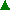 HardwareAccreditations